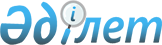 2011 жылы көктемгі егістің оңтайлы мерзімдерін және көктемгі егіс жұмыстарын жүргізуге субсидияланған басымды ауыл шаруашылық дақылдарының әрбір түрі бойынша субсидиялар алушылар тізіміне енгізуге тапсырыстарды ұсыну мерзімдерін белгілеу туралы
					
			Күшін жойған
			
			
		
					Солтүстік Қазақстан облысы Мамлют аудандық әкімдігінің 2011 жылғы 20 сәуірдегі N 152 қаулысы. Солтүстік Қазақстан облысы Мамлют ауданының Әділет басқармасында 2011 жылғы 24 мамырда N 13-10-135 тіркелді. Күші жойылды - (Солтүстік Қазақстан облысы Мамлют аудандық әкімінің 2013 жылғы 14 қаңтардағы N 02-08-02-02/37)

      Ескерту. Күші жойылды - (Солтүстік Қазақстан облысы Мамлют аудандық әкімінің 14.01.2013 N 02-08-02-02/37)      Қазақстан Республикасы «Қазақстан Республикасындағы жергілікті мемлекеттік басқару және өзін-өзі басқару туралы» 2001 жылғы 23 қаңтардағы № 148 Заңының 31-бабы 1-тармағы 5) тармақшасына, Қазақстан Республикасы Үкіметінің «Өсімдік шаруашылығы өнімінің шығымдылығы мен сапасын арттыруға жергілікті бюджеттерден субсидиялау қағидасын бекіту туралы» 2011 жылғы 4 наурыздағы № 221 қаулысының 10-тармағына сәйкес аудан әкімдігі ҚАУЛЫ ЕТЕДІ:



      1. Мамлют ауданында 2011 жылғы көктемгі егістік жұмыстарын жүргізудің субсидияланған әрбір басымды ауыл шаруашылық дақылдар бойынша оңтайлы мерзімдері қосымшаға сәйкес белгіленсін.



      2. Осы қаулының 1 тармағында нұсқалған субсидияланған басымды ауылшаруашылық дақылдардың түрлері бойынша субсидиялар алушылар тізіміне енгізуге тапсырыстарды ұсыну мерзімі 2011 жылдың 15 сәуірінен 10 мамырына дейін жүргізіледі.



      3. Осы қаулының орындалуын бақылау аудан әкімінің орынбасары М.М. Гаджиевке жүктелсін.



      4. Осы қаулы 2011 жылдың 15 сәуірінен бастап қолданысқа енгізіледі.      Аким района                                К. Калиев

Аудан әкімдігінің

2011 жылғы 20 сәуірдегі

№ 152 қаулысына қосымша Мамлют ауданында 2011 жылғы көктемгі егістік жұмыстарын жүргізудің субсидияланған әрбір басымды ауыл шаруашылық дақылдар бойынша оңтайлы мерзімдері      Ескерту. Қосымша жаңа редакцияда - Солтүстік Қазақстан облысы Мамлют аудандық әкімдігінің 2011.06.03 N 235 Қаулысымен 

Қысқы бидайды, қара бидайды, негізгі көкөніс дақылдарын егудің оңтайлы мерзімдері
					© 2012. Қазақстан Республикасы Әділет министрлігінің «Қазақстан Республикасының Заңнама және құқықтық ақпарат институты» ШЖҚ РМК
				№ п/пЖер игеру зонасыСелолық округтерДақылКөктемгі егісті жүргізудің оңтайлы мерзімдері1.1 - орманды далаКраснознамен, Белое, Пригород, Становое, Ленинжаздық бидай, орташа және кеш мерзімді сорты17.05-30.051.1 - орманды далаКраснознамен, Белое, Пригород, Становое, Ленинерте мерзімді бидай26.05-04.061.1 - орманды далаКраснознамен, Белое, Пригород, Становое, Ленинарпа – орташа кеш мерзімді сорты25.05-30.051.1 - орманды далаКраснознамен, Белое, Пригород, Становое, Ленинарпа – орташа мерзімді сорты30.05-05.061.1 - орманды далаКраснознамен, Белое, Пригород, Становое, Ленинсұлы25.05-30.051.1 - орманды далаКраснознамен, Белое, Пригород, Становое, Ленинірі бұршақ12.05-16.051.1 - орманды далаКраснознамен, Белое, Пригород, Становое, Ленинбұршақ25.05-30.051.1 - орманды далаКраснознамен, Белое, Пригород, Становое, Ленинқарақұмық22.05-28.051.1 - орманды далаКраснознамен, Белое, Пригород, Становое, Ленинрапс13.05-20.051.1 - орманды далаКраснознамен, Белое, Пригород, Становое, Ленинзығыр, қыша18.05-22.051.1 - орманды далаКраснознамен, Белое, Пригород, Становое, Ленинмай тұқымына арналған күнбағыс15.05-18.051.1 - орманды далаКраснознамен, Белое, Пригород, Становое, Ленинкартоп18.05-25.051.1 - орманды далаКраснознамен, Белое, Пригород, Становое, Ленинжүгері тағамға16.05-20.052.2 – далалық жазық. Жер игеру зонасы 1 - орманды далаАндреев, Воскресенов, Қызыләскер, Леденев, Новомихайлов, Дубровноекөктемгі бидай, орташа піскен, орташа кешкі17.05-02.062.2 – далалық жазық. Жер игеру зонасы 1 - орманды далаАндреев, Воскресенов, Қызыләскер, Леденев, Новомихайлов, Дубровноеерте мерзімді бидай28.05-06.062.2 – далалық жазық. Жер игеру зонасы 1 - орманды далаАндреев, Воскресенов, Қызыләскер, Леденев, Новомихайлов, Дубровноеарпа – орташа кеш мерзімді сорты25.05-30.052.2 – далалық жазық. Жер игеру зонасы 1 - орманды далаАндреев, Воскресенов, Қызыләскер, Леденев, Новомихайлов, Дубровноеарпа – орташа мерзімді сорты30.05-05.062.2 – далалық жазық. Жер игеру зонасы 1 - орманды далаАндреев, Воскресенов, Қызыләскер, Леденев, Новомихайлов, Дубровноесұлы25.05-30.052.2 – далалық жазық. Жер игеру зонасы 1 - орманды далаАндреев, Воскресенов, Қызыләскер, Леденев, Новомихайлов, Дубровноеірі бұршақ12.05-16.052.2 – далалық жазық. Жер игеру зонасы 1 - орманды далаАндреев, Воскресенов, Қызыләскер, Леденев, Новомихайлов, Дубровноебұршақ25.05-30.052.2 – далалық жазық. Жер игеру зонасы 1 - орманды далаАндреев, Воскресенов, Қызыләскер, Леденев, Новомихайлов, Дубровноеқарақұмық25.05-30.052.2 – далалық жазық. Жер игеру зонасы 1 - орманды далаАндреев, Воскресенов, Қызыләскер, Леденев, Новомихайлов, Дубровноерапс13.05-20.052.2 – далалық жазық. Жер игеру зонасы 1 - орманды далаАндреев, Воскресенов, Қызыләскер, Леденев, Новомихайлов, Дубровноезығыр, қыша17.05-20.052.2 – далалық жазық. Жер игеру зонасы 1 - орманды далаАндреев, Воскресенов, Қызыләскер, Леденев, Новомихайлов, Дубровноемай тұқымына арналған күнбағыс15.05-18.052.2 – далалық жазық. Жер игеру зонасы 1 - орманды далаАндреев, Воскресенов, Қызыләскер, Леденев, Новомихайлов, Дубровноекартоп18.05-25.052.2 – далалық жазық. Жер игеру зонасы 1 - орманды далаАндреев, Воскресенов, Қызыләскер, Леденев, Новомихайлов, Дубровноежүгері тағамға16.05-20.05Қысқы бидай25.08-05.09Қысқы қара бидай25.08-05.09Сәбіз (тұқым)10.05-15.05Сарымсақ (тұқым)10.05-15.05Қызылша25.05-05.05Қияр18.05-05.06Қырыққабат көшеті25.05-10.06Томат көшеті28.05-10.06